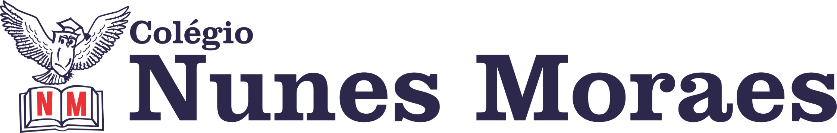 ►1ª AULA: 13h -13:55’  - QUÍMICA     -  PROFESSOR RENATO DUARTECAPÍTULO 03– LEIS PONDERAIS * Correção das Atividades PropostasETAPA 1 – ACESSO via Google Meet  - link enviado pelo professor.*Caso você não consiga acessar a aula online, fale com a coordenação. Assista à videoaula abaixo. https://youtu.be/g7yLmPOWFk8ETAPA 2 – Efetuar a correção dos possíveis erros na atividade. * Caso você não consiga acessar a aula online, confira sua atividade pelo gabarito enviado pelo professor. ►2ª AULA: 13:55’-14:50’   - BIOLOGIA 2   – PROFESSOR DONISETHI LÉLISCAPÍTULO 2:  Sistemática filogenética* Análise de cladogramasPasso 1- Acessar o link do meet a ser enviado pelo professor. Passo 2 - Acompanhar pelo meet a aula do Prof.Donisethi.*Caso você não consiga acessar a aula online, fale com a coordenação. Assista à videoaula abaixo. https://youtu.be/LeZbv0dSd3o Passo 3 – Atividade de classe:  Atividades propostas – questões  1,2,3,4 e 5  -  páginas 26,27 e 34. Identifique sua atividade com a disciplina e seu nome, registre em foto e envie para BETH GIRÃO►3ª AULA: 14:50’-15:45’  -   QUÍMICA   -  PROFESSOR RENATO DUARTECAPÍTULO 03 – LEIS PONDERAIS  *Correção das Atividades para SalaETAPA 1 – ACESSO via Google Meet  - link enviado pelo professor.*Caso você não consiga acessar a aula online, fale com a coordenação e assista à videoaula abaixo. https://youtu.be/g7yLmPOWFk8ETAPA 2 – Efetuar a correção dos possíveis erros na atividade. Identifique sua atividade com a disciplina e seu nome, registre em foto e envie para BETH GIRÃO►INTERVALO: 15:45’-16:10’    ►4ª AULA:   16:10’-17:05’ -  BIOLOGIA 2   – PROFESSOR DONISETHI LÉLISCAPÍTULO  3  -  VÍRUS Passo 1- Acessar o link do meet a ser enviado pelo professor. Passo 2 - Acompanhar pelo meet a aula do Prof.Donisethi.*Caso você não consiga acessar a aula online, fale com a coordenação. Assista à videoaula abaixo. https://youtu.be/StO7aM4JUzcPasso 3  - Atividade de classe:   Atividades para sala  - questões 1,2,3,4 e 5 -  páginas 38 e 39. Identifique sua atividade com a disciplina e seu nome, registre em foto e envie para BETH GIRÃOTarefa de casa: Tarefa Online  - Livro 1 – Cap.3: Vírus►5ª AULA:   17:05’ – 18:00’ -  HISTÓRIA  -  PROFESSOR RÔMULO VIEIRA CAPÍTULO 3– AS PRIMEIRAS CIVILIZAÇÕES *O processo de formação das primeiras cidadesPasso 1 –Acessar  a aula  no google meet – link enviado pelo professor.*Caso você não consiga acessar a aula online, fale com a coordenação. Assista à videoaula abaixo. https://sastv.portalsas.com.br/#/channels/1/videos/5628Passo 2 – Tarefa de classe: Atividades propostas: Questões 1 - Atividades propostas- pág. 40Identifique sua atividade com a disciplina e seu nome, registre em foto e envie para BETH GIRÃO